Экологическая акция «Собери семечко»Коллекция семян и творческие работы детей средней группыВоспитатели: Бондаренко Е.Г.
 Емельянова С.А.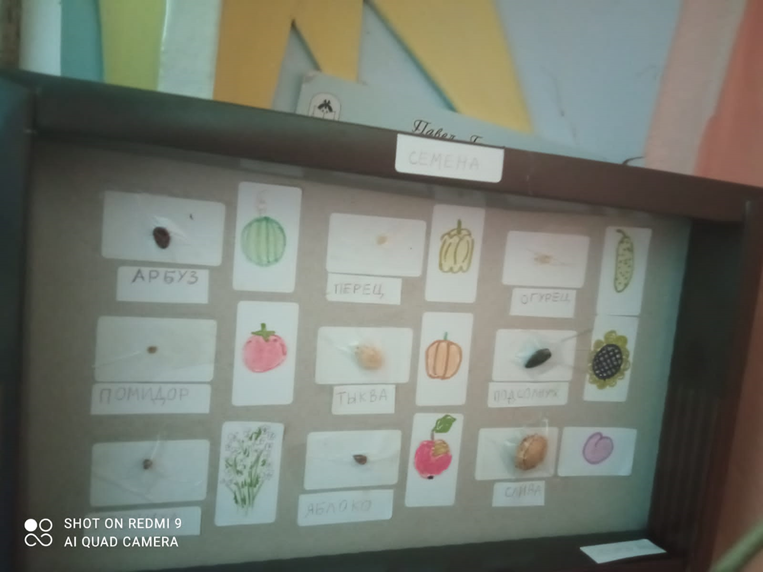 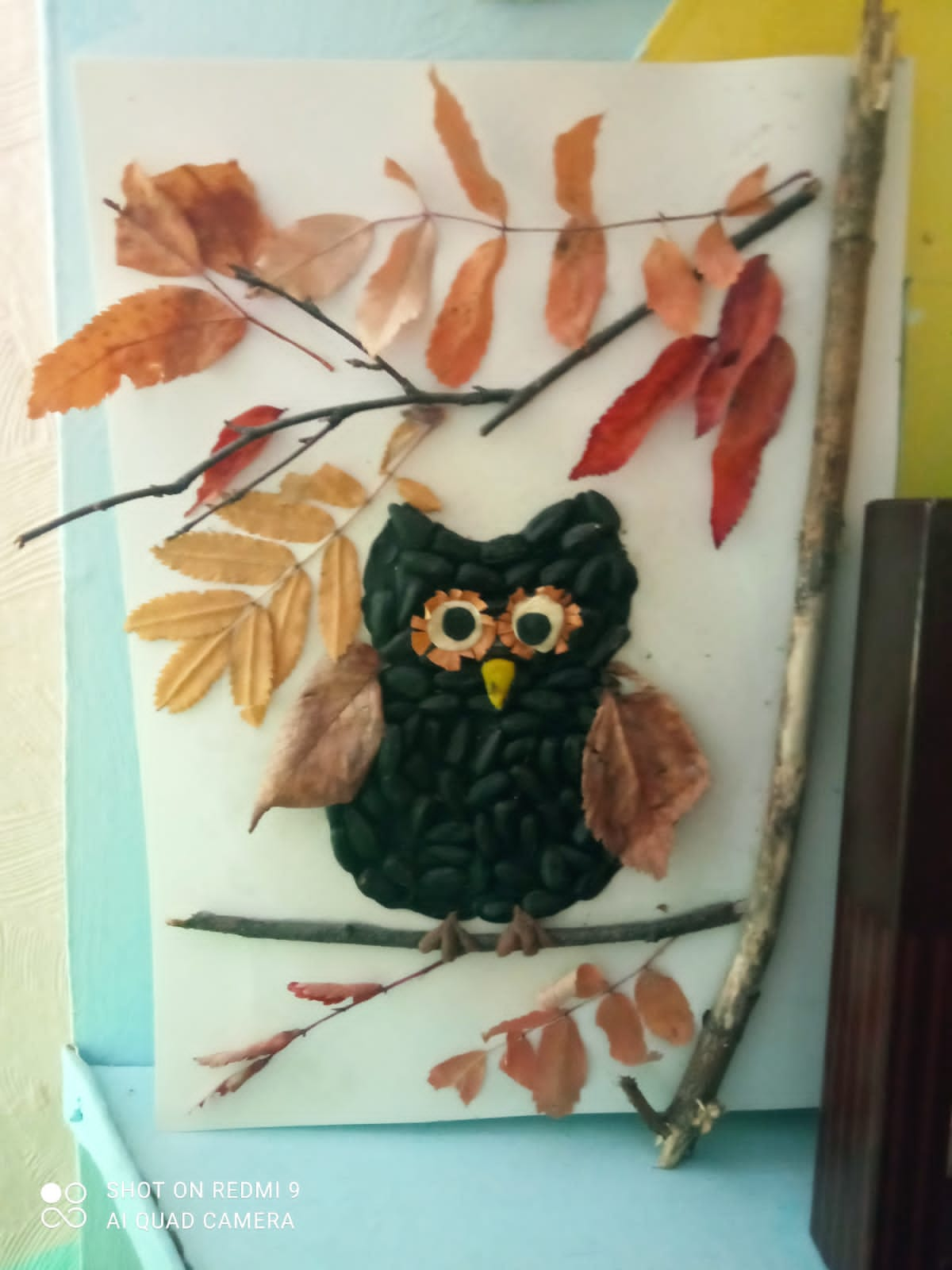 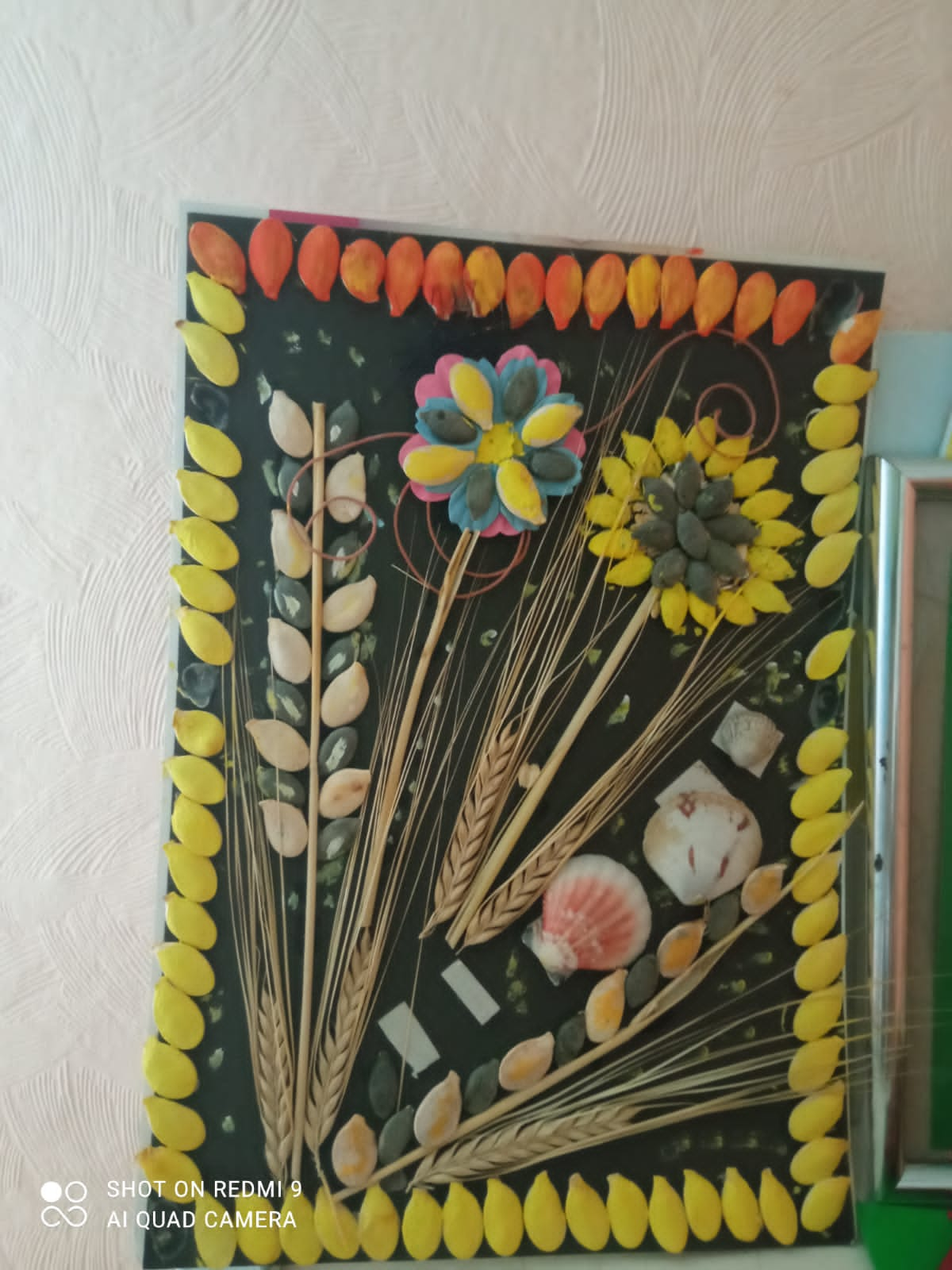 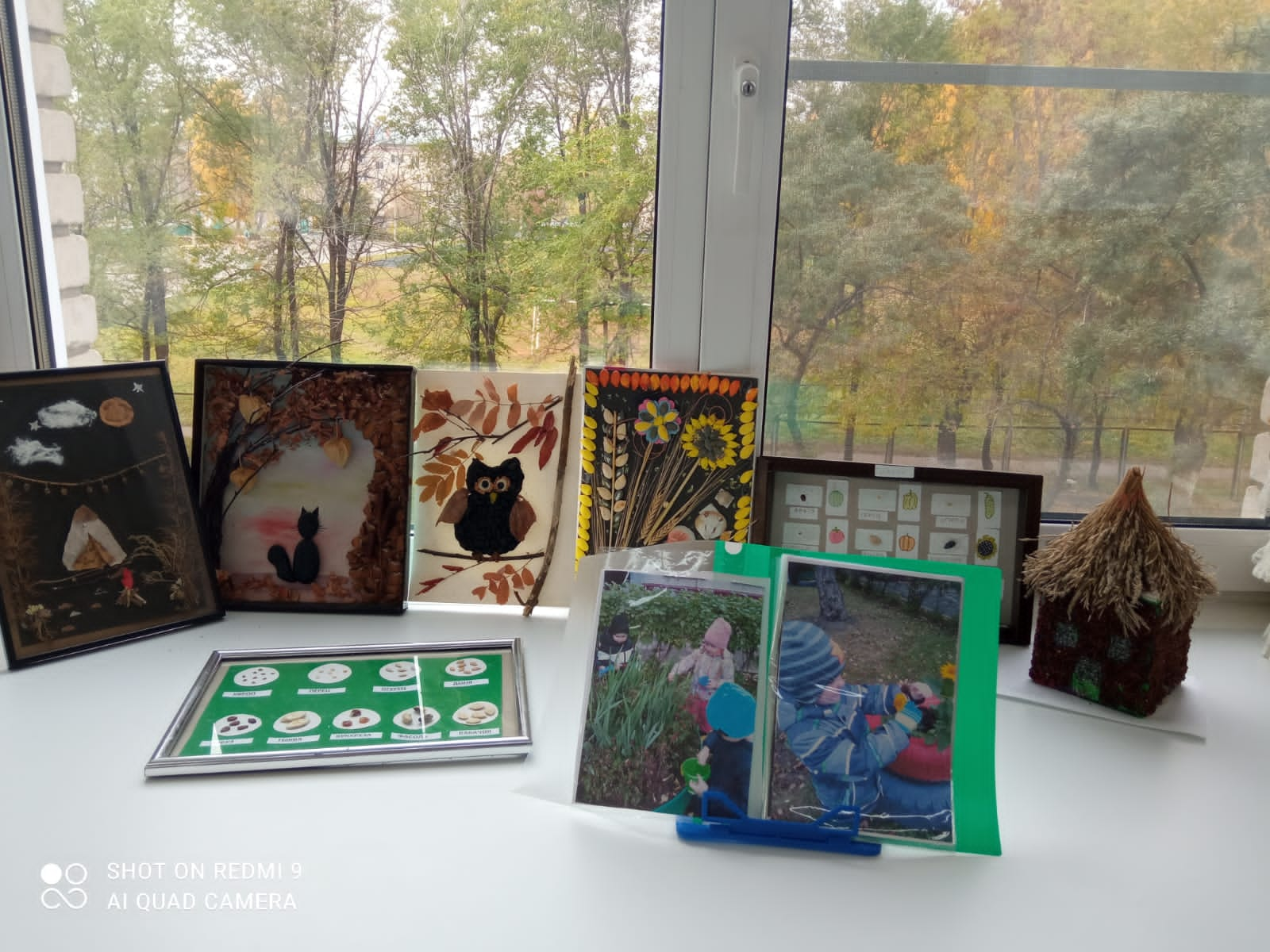 Творческие работы детей подготовительной к школе группы №2Воспитатели: Кондрашина Т.В.Бахметьева О.В.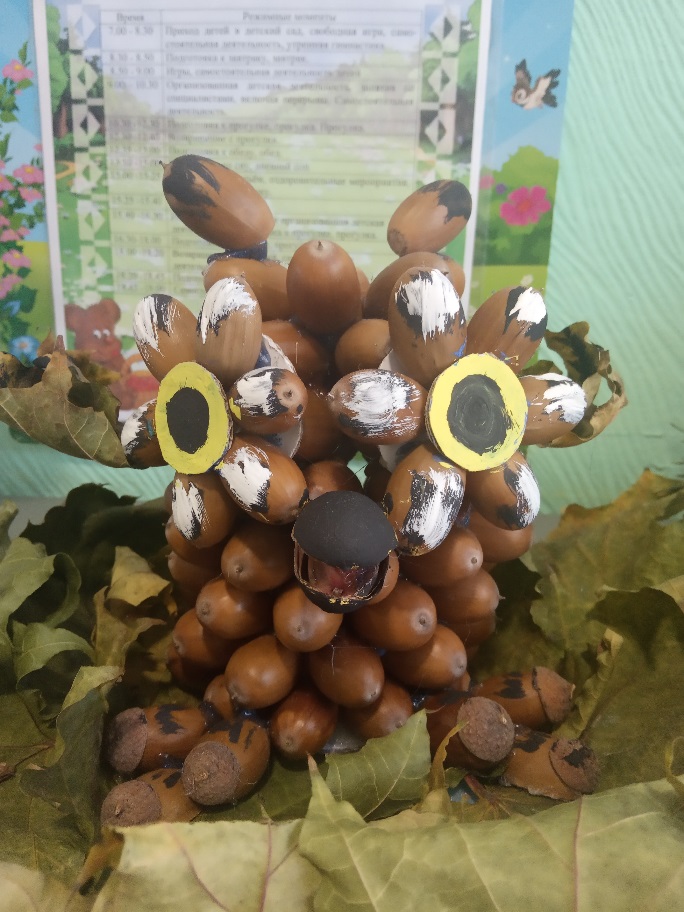 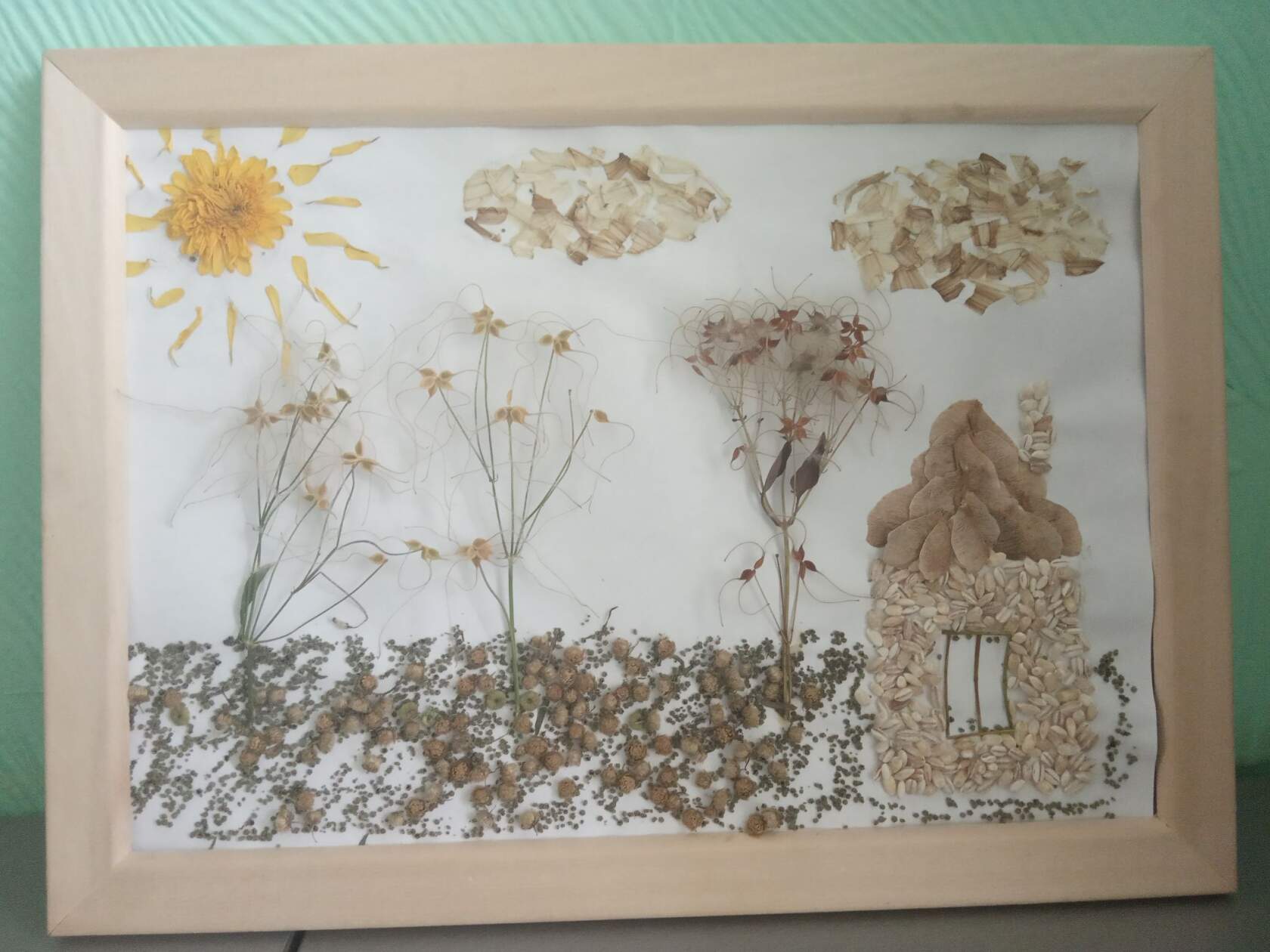 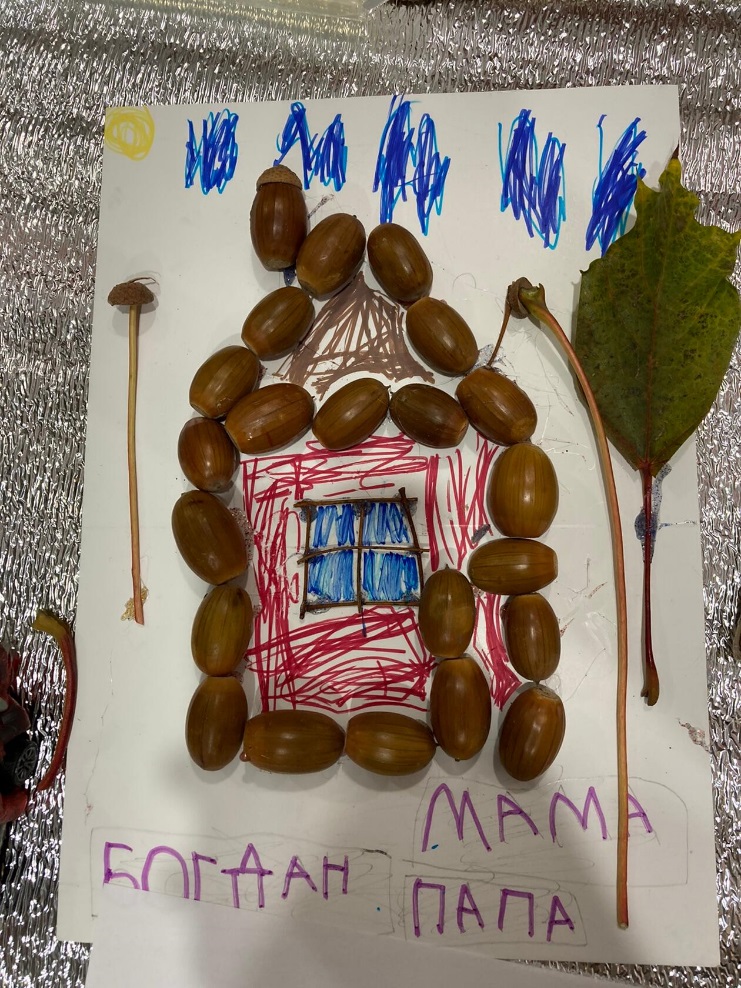 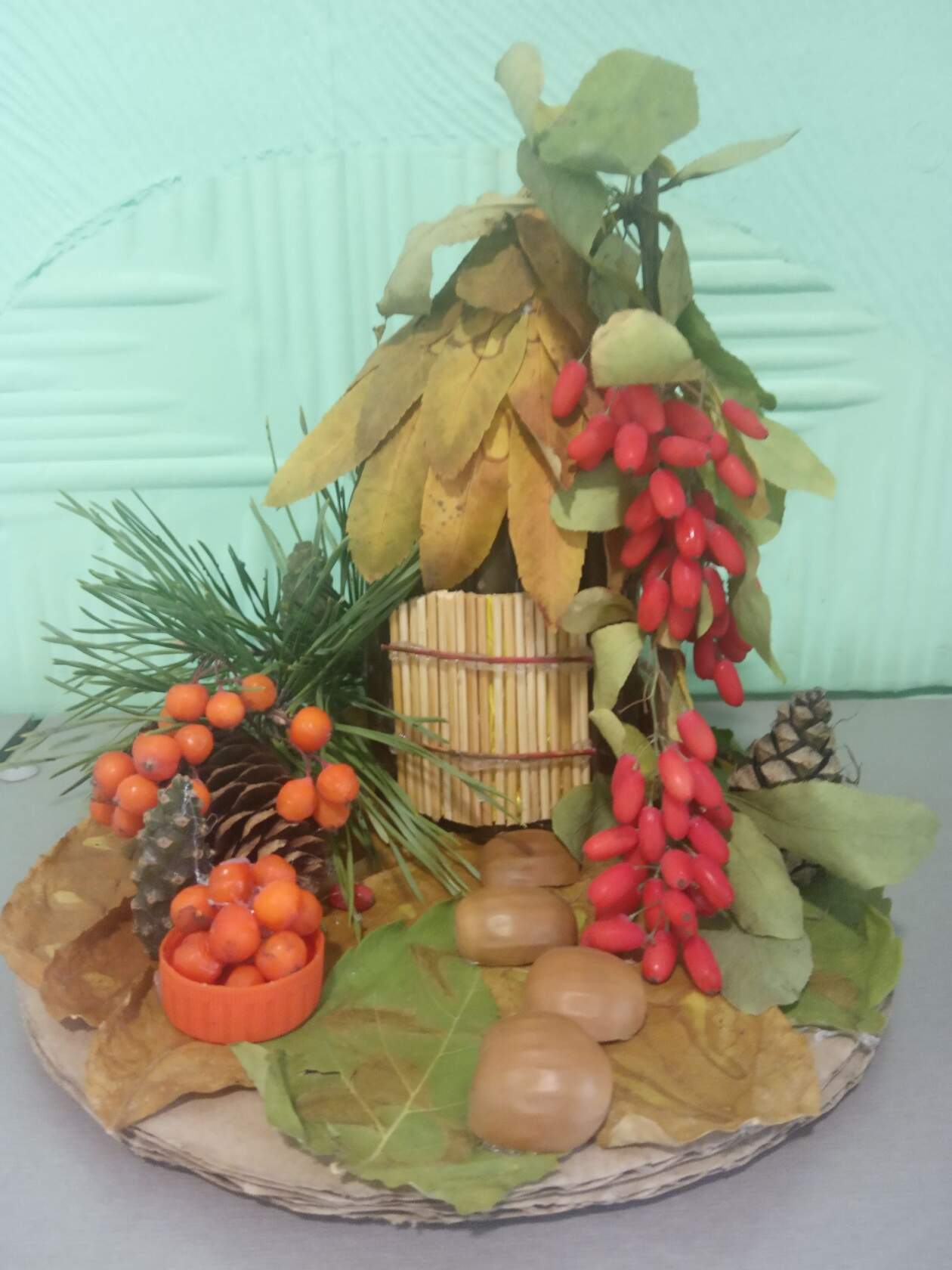 